แบบแจ้งหัวข้อโครงงานการปฏิบัติงานสหกิจศึกษา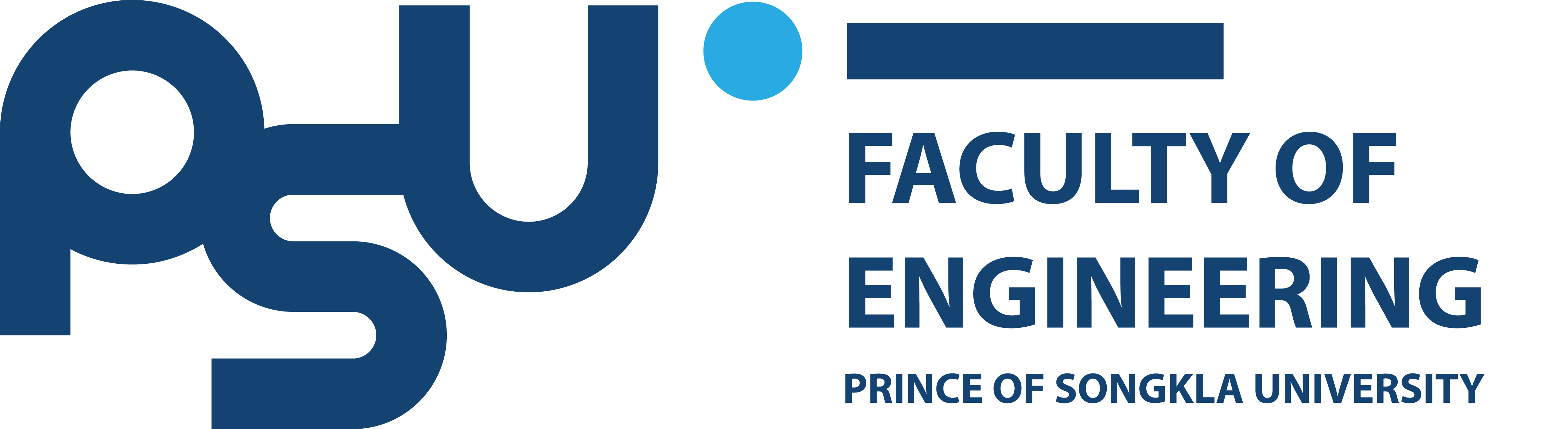 สาขาวิชาวิศวกรรม ............................................ คณะวิศวกรรมศาสตร์ มหาวิทยาลัยสงขลานครินทร์คำชี้แจง  รายงานนี้ถือเป็นส่วนหนึ่งของการปฏิบัติงานสหกิจศึกษา นักศึกษาจะต้องขอรับคำปรึกษาจากพนักงานที่ปรึกษาเพื่อกำหนดหัวข้อโครงงานที่เหมาะสม โดยคำนึงถึงความต้องการของสถานประกอบการเป็นหลัก หัวข้อโครงงานอาจจะเป็นปัญหาในสถานประกอบการที่ควรได้รับการแก้ไข หรือการพัฒนาปรับปรุงกระบวนการทำงานต่าง ๆ เพื่อให้มีประสิทธิภาพการทำงานที่ดีกว่าเดิม เป็นต้น เมื่อกำหนดหัวข้อได้แล้ว ให้นักศึกษากรอกแบบฟอร์มตามที่กำหนด หลังจากนั้นคณะฯ จะรวบรวมหัวข้อโครงงานเสนออาจารย์เพื่อพิจารณา ชื่อ –  นามสกุลนักศึกษา .......................................................................... รหัสนักศึกษา ...............................สาขาวิขา ............................................................................... ปฏิบัติงานสหกิจศึกษา ณ (ชื่อสถานประกอบการ).........................................................................................................................................................................ที่อยู่ที่นักศึกษาปฏิบัติงานสหกิจ เลขที่ ................. ซอย .......................... ถนน.................................................ตำบล/แขวง .................................... อำเภอ/เขต ........................................ จังหวัด..........................................รหัสไปรษณีย์ .................................. เบอร์โทรศัพท์ของนักศึกษา........................................................................ขอแจ้งรายละเอียดเกี่ยวกับโครงร่างโครงงานการปฏิบัติงานสหกิจศึกษา ดังนี้ลงชื่อ ......................................................		ลงชื่อ .......................................................พนักงานที่ปรึกษา      (....................................................)		      (....................................................)             นักศึกษาสหกิจศึกษา		ตำแหน่ง ..................................................		1. หัวข้อโครงงาน (Report Title) อาจขอเปลี่ยนแปลงหรือแก้ไขเพิ่มเติมได้ในภายหลังภาษาไทย : ……………………………………………………………………………………………………………            ..................................................................................................................................................ภาษาอังกฤษ : .............................................................................................................................................              ...............................................................................................................................................2. รายละเอียดเนื้อหาของโครงงาน (พอสังเขป) อาจขอเปลี่ยนแปลงหรือแก้ไขเพิ่มเติมได้ในภายหลัง....................................................................................................................................................................................................................................................................................................................................................................................................................................................................................................................................................................................................................................................................................................................................................................................................................................................................................................................................................................................................................................................................................................................................................................................................................................................................................................................................................................................................................................................................................................................................................................................................................................................................................................................................................................................................................................................................................................................................................................................................................................................................................................................................................................................................................................................................................................................................................................................................................................................................................................................................................................................................................................................................................................................................................................................................................................................................................................................................................................................................................................................................................................................................................................................................................................................................................................................................................................................................................................................................................................................................................................................................................................................................................................................................................................